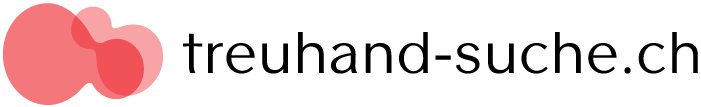 [Firmennamen] · [Strasse und Nr] · [PLZ und Ort]	[Datum]ZahlungserinnerungSehr geehrter [Herr Mustermann]Leider habe wir für unsere Rechnung [Rechnungsnummer] vom [Rechnungsdatum] bis heute keinen Zahlungseingang verzeichnen können.Sicherlich haben Sie übersehen, dass die oben genannte Rechnung noch nicht ausgeglichen wurde. Es kann jedem Mal passieren, dass man einen Zahlungstermin unbeabsichtigt aus den Augen verliert.Wir bitten Sie daher höflich um Ausgleich der Rechnung in Höhe von CHF [Betrag] auf unten genanntes Konto bis zum [neue Zahlungsfrist].Sollten Sie allerdings den Rechnungsbetrag in den letzten Tagen bereits überwiesen haben, so betrachten Sie bitte dieses Schreiben als gegenstandslos.Zahlungseingänge wurden bis zum [Datum] berücksichtigt.Bei Rückfragen können Sie sich jederzeit gerne an uns wenden.Freundliche Grüsse
[Max Muster]                                                                                                                                                        treuhandsuche.ch[Anrede][Firma][Vorname] [Name]				[Strasse] [Hausnummer][PLZ] [Ort]Rechnungsdatum:	Lieferdatum:	Ihre Kundennummer	Ihr Ansprechpartner XX.XX.XXXXXX.XX.XXXXXXXXMax Muster